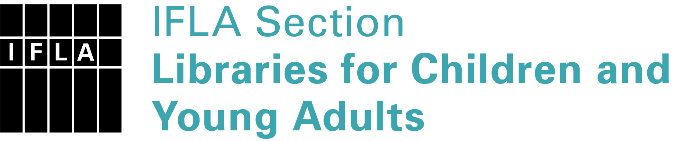 
Sister Libraries for Children & Young Adults’ Reading
Registration formTimestamp27/04/2023 09:56:21Name of participating institutionScoala Gimnaziala nr.1 CernicaType of the library or institutionSchool libraryName of contact personMatei AdrianEmail of contact personcdiscoalacernica@gmail.com CountryRomaniaOther contact detailsStr. Traian nr.19, Cernica, jud. Ilfov, Romania
https://www.facebook.com/CDIScoala1Cernica/ Languages spoken by the staffEnglish, RomanianLanguages spoken and read by the children/young adult patronsRomanian, EnglishNumber of staff in the children and young adults section including employees and volunteers2-5Current library programs for children and young adultsWhat ideas in books. Robotics club. Little journalists.Countries preferred for partnershipFrom anywhereReasons for wanting a Sister Library partnershipProfessional exchange of ideas and experiences, Joint promotions, campaigns, Professional continuining education, Improving language skills (staff or patrons), Communication, networkingAnything else you'd like to sayI look forward to starting the collaboration